Jewish Women’s GetawayDaily Schedule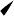 BODY  MIND  SPIRIT 	NOTE: Color behind an event = preregistration required!	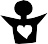 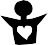 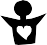  	NOTE: Color behind an event = preregistration required!	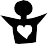 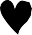  	NOTE: Color behind an event = preregistration required!	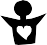 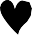 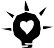  	NOTE: Color behind an event = preregistration required!	Activity/Class Descriptions*Alpine Tower is a remarkable high ropes course adventure constructed on a series of vertical towers, providing an unforgettable outdoor climbing experience. Challenge yourself!*Odyssey High Ropes Course is a team-building-focused high ropes obstacle course. This two-level course is built to allow teams to accomplish goals 20 and 40 feet off the ground. After successfully navigating the course, the team celebrates their accomplishment by flying to the ground on a zip-line.*Giant Swing: Teammates pull on a rope that raises you up to 26** meters in height. When you pull the cord the massive cables take hold and swing you out in a pendulum swing. Suitable for a wide range of participants who can choose the height from which they wish to swing.*Watercolor and Wine-Creative Card Making with Cheri Pollack: Using watercolors and markers you will get to create colorful cards to send to friends and family.* You are invited to write yourself a note that will be delivered to your home around Channukah. Love letters are always welcome in my house and I think you might enjoy one too.*Women Supporting Women Marketplace: Are you an entrepreneur? Do you have an amazing craft you sell? During this time, all business owners, artists, authors and more are invited to set up a table to market and sell your goods and services. Come out and support the creative and talented women of JWG by exploring what they have to offer!*Giving Tuesday: A Trip to the Georgia Food Bank: Take a field trip down to Clayton, to the Foodbank of Northeast Georgia.* Take a tour of this facility, and then help assemble Bread Bags for the Food 2 Kids program. Great opportunity to help give back to our Clayton Community!*Yoga: “Bikram Style” Sequence: 26 Postures | 2 Breathing Exercises Energize, Relax, Heal & Revitalize from Head to ToeGreat for beginners and advanced students alike, Bikram Method Hatha Yoga is a series of 26 postures & 2 breathing exercises (generally) practiced in a heated room. Benefits of a regular practice include weight loss, improved muscle tone, stress relief, increased energy, and overall physical and mental well being. Safe and effective for daily practice, this class will promote steady physical progress of strength and flexibility, cultivate mental focus and discipline, and create a foundation for stillness and meditation in motion.BODY  MIND  SPIRIT 	NOTE: Color behind an event = preregistration required!	SUNDAY: NOVEMBER 5SUNDAY: NOVEMBER 5SUNDAY: NOVEMBER 5TIMEACTIVITYLOCATION2:00-5:30pmRegistration Check-in, grab a snack & enjoy a complimentary massage!Welcome Center5:00-5:30pmTour of Ramah Darom w/ Retreat Center Director, Eliana LeaderMeet Outside Welcome Center5:45-6:45pmWelcome Session and Ice Breakers:The Art of Leaving with Balancew/ Rabbis Analia and Danielle	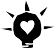 Main Dining Room7:00-7:30pmCocktails by the Fire: Join us for cocktails, and learn about all the amazing programs the Ramah Darom Retreat Center has throughout the yearPizza Oven7:30-8:45pmMix and Meet DinnerLakeside Dining9:00-11:00pmSpa Ramah: Give or receive a manicure, create your own hair refresher, enjoy a complimentary massage, and much more at this funand relaxing evening program!	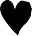 Mountainside Lounge & Main Dining RoomsMONDAY: NOVEMBER 6MONDAY: NOVEMBER 6MONDAY: NOVEMBER 6TIMEACTIVITYLOCATION8:00–9:00amMorning Move Your Assets!Dance Class w/ Bethanne Weiss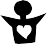 Multipurpose Room8:00–9:00amYoga-Shacharit: A Movement Morning Prayer Experiencew/ Rabbi Danielle	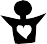 Synagogue9:00–10:00amBreakfastLakeside Dining10:15–11:30amLet's play! Positive Psychology Tools to Balance Lifew/ Rabbi Analia	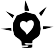 Synagogue10:15–11:30amYoga w/ Deena PargmanMultipurpose Room10:15–11:30amWhat’s your Vision? What would you like more of in your life? Cut and paste a vision board that screams YOU!!No experience is necessary, just an openness to the possibilities that come from positive thinking.w/ Cheri Pollack	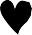 Art Room9:45–11:00pmIntro to Paper Cutting: Learn the basics of this delicate art form, and create your own take-home piecew/ Loren Stein	Art Studio11:45am–12:45pmGroup Conversation: Standing at the Fulcrum: A Cosmic, Communal, and Personal Orientationw/ Rabbi Danielle	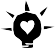 Synagogue1:00–2:00pmLunchLakeside DiningMONDAY: NOVEMBER 6MONDAY: NOVEMBER 6MONDAY: NOVEMBER 6TIMEACTIVITYLOCATION2:15-3:30pmBook Discussion: Minding the Temple of the Soul w/ Rabbi Analia	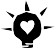 Library2:15-3:30pmAre you a clueless crap consumer?…You most definitely are.w/ Bethanne Weiss	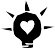 Multipurpose Room2:15-3:30pmGiant Swing*Giant Swing2:15-3:30pmDesign Your Own Paper-cut:Visualize and create your ownpaper-cut design w/ Loren Stein	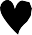 Art Studio3:45-5:00pmThe Art of Letters: An interactive, hands-on session. Explore the mystical energy of the Hebrew Alphabet, unlock creativity and manifest balancew/ Rabbi Danielle	Synagogue3:45-5:00pmAlpine Climbing Tower*Climbing Tower3:45-5:00pmChanukkah Apron Painting Party! Create a unique and colorful Chanukkah apron w/ Cheri Pollack	Art Studio3:45-5:00pmInternal Balance with Fermented Foods: Enjoy tasting and making fermented foods. Learn about their benefits to keeping us healthy and balanced from the inside outw/ Emily Blustein	Main Dining Room5:15-6:15pmSpin Class: This warm-up and fun spin class will leave you feeling strongand energized w/ Deena Pargman   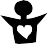 GymMONDAY: NOVEMBER 6MONDAY: NOVEMBER 6MONDAY: NOVEMBER 6TIMEACTIVITYLOCATION5:15-6:15pmPainting and Pinot: Create your own canvas masterpiece, enjoy a beautiful view, and sip on wine w/ Loren Stein  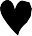 Lakeside Pavilion5:15-6:15pmBlessing Appreciation Hike: Discover the beauty and blessings in natureon this moderate hike to the Ramah Waterfall w/ Emily Blustein	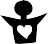 Meet on the Main Dining Porch6:15-7:15pmRest and Relax-YOU Time7:15– 7:45pmCocktails and ConversationMain Dining Porch7:45– 8:30pmDinnerLakeside Dining8:30-10:00pmNight Odyssey High Ropes Course*Odyssey Ropes Course8:30-9:45pmGame NightMountainside Lounge8:30-9:45pmWhat’s your Vision? What would you like more of in your life? Cut and paste a vision board that screams YOU!!No experience is necessary, just an openness to the possibilitiesw/ Cheri Pollack	Art Room8:30-9:45pmFeng Shui Beaded Braceletsw/ Loren Stein	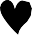 Art Room10:00-11:00pmBonfire, S'mores and Singingw/ Rabbi Danielle	Lakeside Fire PitTUESDAY: NOVEMBER 7TUESDAY: NOVEMBER 7TUESDAY: NOVEMBER 7TIMEACTIVITYLOCATION8:00–9:00amSpin Class: A fun fitness class designed to improve your heart health and burncalories w/ Deena Pargman	Gym8:00–9:00amMorning T'fillah: An Uplifting Prayer Service to start your dayw/ Rabbi Analia	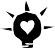 Synagogue9:00 –10:00amBreakfastLakeside Dining10:15-11:30amBook Discussion: The Ladies Auxiliaryw/ Rabbi DanielleSynagogue10:15-11:30amHow to Have Difficult Conversationsw/ Deena Pargman	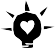 10:15-11:30amBalance Pendants: Create a one of a kind pendant to help bring balance to your life w/ Loren Stein	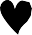 Art Studio10:15-11:30amChanukkah Apron Painting Party! Create a unique and colorful Chanukkah apron w/ Cheri Pollack	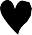 Art Studio10:15-11:30amBalanced Baubles Jewelry toCalm and Heal: Create a unique piece of jewelry with crystals that help bring balance and healing to your lifew/ Devi Knapp	Art Studio10:15 –11:30amDance Workout: Let go and move it!Enjoy this fun 1-hour dance workoutw/ Bethanne Weiss	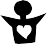 Multi-purpose Room10:15-11:30amAlpline Climbing Tower*Climbing TowerTUESDAY: NOVEMBER 7TUESDAY: NOVEMBER 7TUESDAY: NOVEMBER 7TIMEACTIVITYLOCATION11:45– 12:45Group Conversation: Ayekah?Where are you? w/ Rabbi Analia	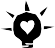 Synagogue12:45-1:00pmGroup PhotoLakefront1:00–2:00pmLunchLakeside Dining2:15-5:15pmGiving Tuesday: A Field Trip to the Food Bank of Georgia: Volunteer at the food bank, supporting Clayton andnearby communities.*	Meet at the Welcome Center2:00-3:30pmOdyssey High Ropes Course*Odyssey Course2:15-3:30pmJewish Meditation: Learn to bring yourself into emotional, mental and physical well being and achieve a sense of balance using breath work, mantras, and guided visualization, drawing upon Jewish sources as well as other related ancient wisdom w/ Rabbi Danielle	Library2:15-3:30pmGarlic Planting for Camp Ramah: Join together to find balance with the earth as we plant garlic together. Prepare the soil with compost, plant and learn how we can protect the garlic through the cold winter months w/ Emily Blustein(The garlic will be the first harvest forthe campers in 2018)Ramah Garden (Across from Covered Basketball Court)2:15-3:30pmHow to Add Joy, Health, and Balance to Your “Crazy Busy” Life in TenMinutes! w/ Bethanne Weiss	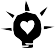 Multipurpose RoomTUESDAY: NOVEMBER 7TUESDAY: NOVEMBER 7TUESDAY: NOVEMBER 7TIMEACTIVITYLOCATION3:45-7:00pmWomen Supporting Women Marketplace: Support the creative and talented women of JWG by exploring what they have to offer for sale!*	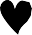 Main Dining Room3:45-5:00pmIf I am not for Myself, and IfNot Now, When? w/ Rabbi Analia	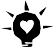 Synagogue3:45-5:00pmYoga: “Bikram Style” Sequence*w/ Rabbi Danielle	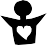 Multi-purpose Room3:45-5:00pmEngaging the Senses-A Hike to Hillbilly Falls: Intermediate hike. Use all your senses to experience the beauty of nature. Only for participants stable on their feet. Some climbing/scrambling.w/ Emily Blustein	Main Dining Porch5:15-6:15pmGiant Swing*Giant Swing5:15-6:15pmEssential Oils for Balanced Emotionsw/ Robyn Diamond	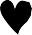 Synagogue5:15-6:15pmDefining Curls: Curl Care and Identityw/ Amy Ferman-Slakman	Multi-purpose Room5:15-6:15pmAn Hour of Yiddish w/ Joan PohlMountainside Lounge6:15-7:15pmRest and Relax-YOU time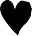 7:15-7:45pmCocktails and ConversationMain Dining PorchTUESDAY: NOVEMBER 7TUESDAY: NOVEMBER 7TUESDAY: NOVEMBER 7TIMEACTIVITYLOCATION7:45-9:15pmDinner and Dialogue: Gratitude: The Essential Jewish Tool for Balanced Living w/ Rabbi DanielleLakeside Dining9:30 –11:00pmHealing Service A gentle and sacred space to cultivate personal and communal healing through music, traditional and contemporary prayer, song, ritual, and reflection w/ Rabbi Danielle	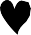 Library9:30 –11:00pmOpen Art Studio: Come finish up your projects from the week or just enjoy some playful art w/ Devi Knapp	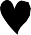 Art Studio9:30 –11:00pmWatercolor and Wine-Creative Card Making*  w/ Cheri Pollack	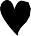 Art Studio9:30 –11:00pmLate Night Snacks and GamesMountainside LoungeWEDNESDAY: NOVEMBER 8WEDNESDAY: NOVEMBER 8WEDNESDAY: NOVEMBER 8TIMEACTIVITYLOCATION8:00–9:00amYoga: “Bikram Style” Sequence*w/ Rabbi Danielle	Multi-purpose Room8:00–9:00amMorning Prayer w/ Rabbi AnaliaSynagogue9:00–10:00amBreakfastLakeside Dining10:00-10:45amGroup Conversation: How to find the Right Path: Walking on a Shvil HaZahav (Path of Gold) w/ Rabbi Analia	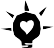 Lakeside Dining11:00amDepart Ramah Darom with Balance… Until Next Time!